BOUW PBM CHECKLIST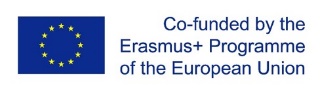 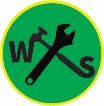 Gebruikers:  	Docent/school, bedrijf en studentWaarom:	Voor de veiligheidWanneer:	Voor en tijdens de stageperiodeHoe:		De docent checkt dit met student en praktijkopleiderSTUDENT:  _________________________________BEDRIJF: _________________________________STAGE PERIODE:  _______________________PBMAFBEELDINGVERPLICHT JA/NEESCHOOLWERKGEVERINT.STAGE BEDRIJFSTUDENTOPMERKINGVEILIGHEIDSSCHOENE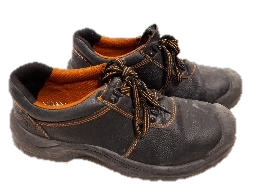 HELM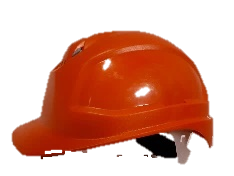 VEILIGHEIDSBRIL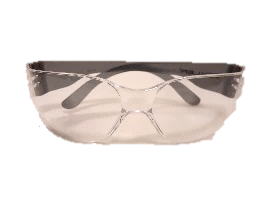 HANDSCHOENEN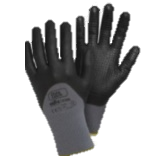 GEHOORBESCHERMING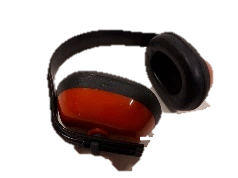 VEST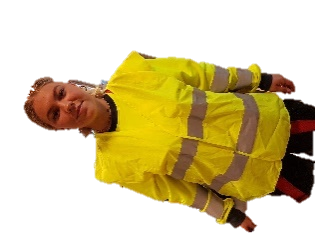 HARNAS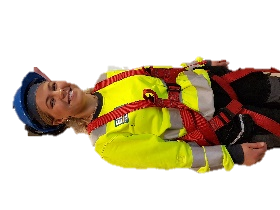 OVERALL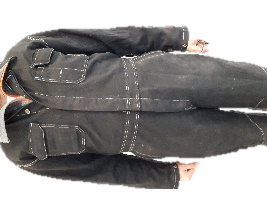 